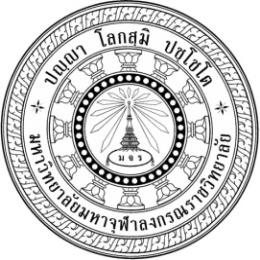 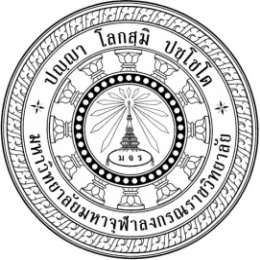 A Disscertation Submitted in Partial Fulfillment ofthe Requirements for the Degree ofDoctor of Philosophy(Buddhist Management)Graduate SchoolMahachulalongkornrajavidyalaya UniversityC.E. 2018(Copyright by Mahachulalongkornrajavidyalaya University)ชื่อดุษฎีนิพนธ์ :  		การประยุกต์หลักอิทธิบาทธรรมเพื่อการบริหารจัดการสำนักปฏิบัติธรรม      ในจังหวัดพระนครศรีอยุธยา ชื่อผู้วิจัย : 			พระมหาปรีชา เขมนนฺโท ปริญญา :		พุทธศาสตรดุษฎีบัณฑิต (สาขาวิชาการจัดการเชิงพุทธ)คณะกรรมการควบคุมดุษฎีนิพนธ์ :		พระสุธีวีรบัณฑิต, ดร., ปธ. ๗, พธ.บ., (ศาสนา), ศศ.ม. (การบริหาร		      องค์การ), DODT. (การปฏิรูปและการพัฒนาองค์กร), Ph.D. (ปรัชญา), 	    DM. (การจัดการภาครัฐ) 		ดร.ประเสริฐ ธิลาว พธ.บ. (บริหารรัฐกิจ), พธ.ม. (รัฐประศาสนศาสตร์), พธ.ด. (รัฐประศาสนศาสตร์)วันสำเร็จการศึกษา :		๒๕ มีนาคม ๒๕๖๒ บทคัดย่อ  	การวิจัยฉบับนี้ มีวัตถุประสงค์ คือ ๑) เพื่อวิเคราะห์สภาพทั่วไปและปัญหาของการบริหารจัดการสำนักปฏิบัติธรรมในจังหวัดพระนครศรีอยุธยา ๒) เพื่อวิเคราะห์ปัจจัยที่ส่งผลต่อการบริหารจัดการสำนักปฏิบัติธรรมในจังหวัดพระนครศรีอยุธยา ๓) เพื่อนำเสนอรูปแบบการประยุกต์หลักอิทธิบาทธรรมเพื่อการบริหารจัดการสำนักปฏิบัติธรรมในจังหวัดพระนครศรีอยุธยา ระเบียบวิธีวิจัยเป็นแบบผสานวิธีโดยใช้การวิจัยเชิงคุณภาพเป็นหลักและสนับสนุนด้วยการวิจัยเชิงปริมาณตามลำดับ  การวิจัยเชิงคุณภาพผู้วิจัยเก็บข้อมูลด้วยการสัมภาษณ์เชิงลึกจากผู้ให้ข้อมูลสำคัญจำนวน ๒๒ รูปหรือคน โดยแบ่งเป็น ๓ กลุ่ม คือ ๑) กลุ่มพระสังฆาธิการ ๒) กลุ่มเจ้าหน้าที่ภาครัฐ ๓) กลุ่มประชาชน  โดยวิธีการเลือกแบบเจาะจง (Purposive Selection) และสนทนากลุ่มเฉพาะ (Focus Group Discussion)ผู้ทรงคุณวุฒิจำนวน ๑๑ รูปหรือคน วิเคราะห์ข้อมูลโดยการวิเคราะห์เนื้อหาเชิงพรรณนา การวิจัยเชิงปริมาณ (Quantitative Research) ผู้วิจัยได้สร้างแบบสอบถามซึ่งมีค่าความเชื่อมั่นทั้งฉบับเท่ากับ๐.๙๘๓ เพื่อเก็บรวบรวมข้อมูลจากผู้ปฏิบัติธรรมของสำนักปฏิบัติในจังหวัดพระนครศรีอยุธยา จำนวน ๓๙๗ รูปหรือคน วิเคราะห์ข้อมูลด้วยสถิติค่าความถี่ (Frequency) ค่าร้อยละ (Percentage) ค่าเฉลี่ย (Mean) ค่าส่วนเบี่ยงเบนมาตรฐาน (Standard Deviation : S.D.)	ผลการวิจัย พบว่า	๑. วิเคราะห์สภาพทั่วไปและปัญหาของการบริหารจัดการสำนักปฏิบัติธรรมด้วยการวิเคราะห์ SWOT Analysis ด้านจุดแข็งสถานที่ปฏิบัติธรรมโดยมากมีความเป็นสัปปายะมีการสนับสนุนการอบรมหลักสูตรพระวิปัสสนาจารย์ต่อเนื่องมีพระวิปัสสนาจารย์ใช้หลักธรรมคำสั่งสอนตรงตามหลักพระพุทธศาสนาโดยยึดหลักการเจริญสติปัฏฐาน ๔ ด้านจุดอ่อนสำนักปฏิบัติธรรมหลักๆที่เป็นต้นแบบยังมีอยู่น้อยหลักการปฏิบัติธรรมยังใช้หลักสอนแบบสืบต่อกันมาจากครูบาอาจารย์ด้วยความเคารพและศรัทธาส่วนใหญ่นโยบายการบริหารสำนักเป็นไปตามความดำริของเจ้าสำนักด้านโอกาสคณะสงฆ์และหน่วยงานภาครัฐให้การสนับสนุนจัดกิจกรรมของสำนักปฏิบัติธรรมมีการเผยแผ่หลักธรรมคำสอนผ่านทางสื่อสารสนเทศ เว็บไซต์ด้านอุปสรรคสำนักปฏิบัติธรรมแต่ละสำนักมีพื้นฐานประสบการณ์และความพร้อมแตกต่างกัน ขาดความเป็นเครือข่ายเดียวกัน ขาดศูนย์กลางประสานงานร่วมกันและการกระจายข้อมูลข่าวสารติดตามผลไปยังเครือข่าย ขาดการขับเคลื่อนการปฏิบัติงานที่เป็นรูปธรรม ความคิดเห็นต่อสภาพการบริหารเครือข่ายสำนักปฏิบัติธรรมตามหลักการบริหารงาน ๕ ด้าน โดยภาพรวมอยู่ในระดับมาก (=๔.๐๐) และตามหลักอิทธิบาท ๔ โดยภาพรวมอยู่ในระดับมาก (=๔.๑๐)	๒.วิเคราะห์ปัจจัยที่ส่งผลต่อการบริหารจัดการสำนักปฏิบัติธรรมในจังหวัดพระนครศรีอยุธยา การบริหารจัดการสำนักปฏิบัติธรรมใช้หลักบริหาร 4m’s มีการบริหารคน บริหารเงินหรืองบประมาณ บริหารวัสดุอุปกรณ์ และการจัดการ จะต้องคำนึงถึงสภาพแวดล้อมทั่วไปทั้งภายในและภายนอกว่าแต่ละสำนักมีพื้นฐานประสบการณ์และความพร้อมแตกต่างกัน ดังนั้นต้องมีการประชุมร่วมกันทุกภาคส่วนเพื่อวางแผนการบริหารทำงานให้ชัดเจน ผู้บริหารหรือเจ้าสำนักจะต้องให้ความสำคัญดูแลเอาใจใส่ในการปฏิบัติงานร่วมกันในทุกกระบวนการ     	๓. นำเสนอการนำหลักอิทธิบาทธรรมมาประยุกต์ใช้เพื่อการบริหารจัดการสำนักปฏิบัติธรรมในจังหวัดพระนครศรีอยุธยา แนวทางการบริหารเครือข่ายต้องจัดการประชุมพูดคุยปรึกษาหารือร่วมกันของทุกภาคส่วนเพื่อวางแผนร่วมกันการบริหารจัดการงาน ๕ ด้าน ๑) ด้านการวางแผน      ๒) ด้านการจัดองค์กร ๓) ด้านบุคลากร ๔) ด้านอำนวยการ ๕) ด้านการกำกับดูแล และเชื่อมโยงต่อไปยังแผนการบริหารปัจจัยที่ส่งผลต่อการบริหาร 4m’s ร่วมกัน ๑) ด้านคน ๒) ด้านเงิน ๓) ด้านวัสดุ ๔) ด้านการจัดการ เชื่อมโยงกับแผนการบริหารหลักพุทธธรรมอิทธิบาท ๔ ร่วมกัน ๑) ฉันทะ  ๒) วิริยะ ๓) จิตตะ ๔) วิมังสาโดยตั้งอยู่บนพื้นฐานมีการรับรู้และมุมมองที่เหมือนกัน มีวิสัยทัศน์ร่วมกัน มีความสนใจหรือผลประโยชน์ร่วนกัน มีส่วนร่วมของสมาชิกในเครือข่าย มีการเสริมสร้างซึ่งกันและกัน มีการเกื้อหนุนพึ่งพากัน มีปฏิสัมพันธ์แลกเปลี่ยนกันและเชื่อมโยงต่อไปยังศูนย์กลางข้อมูลประสานงานและติดตามผลเชื่อมโยงไปยังงานประชาสัมพันธ์ เชื่อมโยงต่อไปยังเจ้าสำนักปฏิบัติธรรมในจังหวัด เชื่อมโยงนำไปปฏิบัติในสำนักของตนถ้าพบปัญหาอุปสรรคเชื่อมโยงกลับมายังศูนย์กลางข้อมูลประสานงาน Dissertation Title:  	Iddhipaāda Application for Meditation Centers Administration in Ayutthaya Province.Researcher: 	 	Phramaha Preecha Khemanando(Laotaweekun)Degree :		 		Doctor of Philosophy (Buddhist Management)Dissertation Supervisory Committee:			Phrasudhivirabandit, Dr.,Pali VTT, B.A. (Religion), M.A. 			(OrganizationAdministration), DODT.(Organization
			Development and Tranformation), Ph.D(Philosophy), 			DM. (Public of Management),				 		Dr.Prasert Thilao B.A. (Public Administration), M.A. 
				(Public of Management),Ph.D.(Public of Management),Date of Graduation: 		 	March 25.2019abstract	Objectives of this research were to: 1. study the general context of Iddhipaāda Application for Meditation Centers in Ayutthaya Province, 2. study the factors affecting Iddhipaāda Application for Meditation Centers Administration in Ayutthaya Province and 3.propose the guidelines for Iddhipaāda Application for Meditation Centers Administration in Ayutthaya Province. 	Methodology was the mixed methods: The qualitative research collected data from 22 key informants from 3 groups of experts: 1.senior Sangha, 2.state officers and 3.People who were stake holders, purposefully selected by in-depth-interviewing and from 11 participants in Focus Group Discussion and analyzed data by descriptive interpretation. The quantitative research, the researcher has created the questionnaires that had the whole issue confidence value equivalent to 0.983 and collected data from 397 samples who were Dhamma Practitioners  in Ayudhaya province and analyzed data with statistics; frequency, percentage, mean and standard deviation: S.D.	Findings were as follows:	1. General context of Iddhipaāda Application for Meditation Centers Administration in Ayutthaya Province with SWOT Analysis as: Strength; Dhamma Practing centers most of them were suitably convenient and continuous training of meditation instructors who instructed directly by Buddhism scripture abiding by Satipatthāna 4 Weakness; The model Dhamma Practicing centers were still limited. The teaching methods were still followed the formers teachers’ style with faith and respect.The center management policy was up to the center masters. Opportunity; Sangha and government agencies gave support to the Dhamma practicing  program continuously. There were Dhamma dissemination through internet and website. Threat; each Dhamma practicing centers were ready at different levels without networking. without coordinating centers to share news and information and lacking of Dhamma practicing driving mechanism concretely. Opinions on the Iddhipaāda Application for Meditation Centers administration in five aspects by overall were at high level high level (X=4.0) and according to the Itthapaādha 4 was also in the high level (X=4.10)	2. The factors that affected Iddhipaāda Application for Meditation Centers Administration in Ayutthaya Province were that the centers used  principle  of 4 M’s  that were  Man , Money,Material and Management. Administration must condiser general environment both inside and outside. Each Dhamma Practicing centers have different backgrounds and experiences. Therefore all centers  should hold common meeting together in order to lay down the clear operational plan. Masters or abbots of Dhamma Practicing centers must pay attention to all operational process.                   3.The format for Iddhipaāda Application for Meditation Centers Administration in Ayutthaya Province that all Dhamma Practicing centers must sit down to hold regular meeting  to pay down the operational plan together in 5 aspects: 1. Planning 2. Organizing, 3. Staffing, 4. Directing, 5. Controlling, integrating with 4 M’s; Man, Money, Materials and Management. Also integrating with Buddha principles,  Itthapaādha 4, 1. chanda,aspiration, 2.Viriya , effort, 3. citta, attention,and 4.Vimamsā, examination, on the foundation of the same concept, viewpoint, vision, helping, cooperating of network members, supporting eachothers, interacting, creating public relations centers to share news and information among network members in every province. If the problems should occur, then coordinate with Data base centers. กิตติกรรมประกาศ 	ดุษฎีนิพนธ์ฉบับนี้ สำเร็จลุล่วงไปได้ด้วยความเรียบร้อยด้วยความเมตตานุเคราะห์ของคณะกรรมการที่ปรึกษาดุษฎีนิพนธ์ทุกท่านและผู้มีส่วนสำคัญยิ่งคือพระอาจารย์พระสุธีวีรบัณฑิต, ดร. ประธานกรรมการควบคุมดุษฎีนิพนธ์ อาจารย์ ดร.ประเสริฐ ธิลาว กรรมการควบคุมดุษฎีนิพนธ์ที่ได้เสียสละเวลาเมตตาช่วยเหลือด้านให้คำปรึกษาแก้ไขข้อบกพร่องต่างๆเพื่อให้เนื้อหาของการวิจัยมีความถูกต้องชัดเจนและสมบูรณ์ยิ่งขึ้นนับตั้งแต่ผู้ศึกษาได้เริ่มทำงานวิจัยด้วยความตั้งใจเต็มใจปรารถนาดีตลอดมา	กราบขอบพระคุณและเจริญพรขอบคุณผู้เชี่ยวชาญทุกท่านที่ช่วยตรวจสอบเครื่องมือวิจัย ตรวจสอบความถูกต้องทั้งด้านภาษาเนื้อหาระเบียบวิธีและตรวจสอบความเรียบร้อยของแบบสอบถามซึ่งเป็นเครื่องมือในการดำเนินการวิจัยในครั้งนี้	กราบขอบพระคุณพระสังฆาธิการและเจริญพรขอบคุณเจ้าหน้าที่ภาครัฐและประชาชน ในพื้นที่จังหวัดพระนครศรีอยุธยา ที่เปิดโอกาสให้ผู้วิจัยได้เก็บข้อมูลโดยการสัมภาษณ์และให้ความร่วมมือในการแจกแบบสอบถามเพื่อการทำวิจัยครั้งนี้ทุกท่าน ขอขอบพระคุณพระอาจารย์ทุกรูป คณาจารย์คณะสังคมศาสตร์ทุกท่าน เจ้าหน้าที่ทุกคน ที่ได้ประสิทธิ์ประสาทวิทยาการถ่ายทอดความรู้และประสบการณ์และเป็นกำลังใจให้การสนับสนุนแก่ผู้วิจัยตลอดมา  	คุณค่าและประโยชน์ใดๆ อันพึงมีจากดุษฎีนิพนธ์ฉบับนี้ ผู้ศึกษาขอน้อมบูชาเป็นกตัญญูกตเวทิตาบูชา พระคุณบิดามารดา ครูบาอาจารย์ และญาติสนิทมิตรสหาย ผู้ที่เป็นกำลังใจสนับสนุนในทุกๆ เรื่องรวมทั้งบูรพาจารย์และผู้มีพระคุณทุกท่านผู้มีส่วนร่วมในการให้คำปรึกษารวมทั้งญาติโยมผู้ที่ไม่สามารถเอ่ยนามได้ทั้งหมดทุกท่านที่มีส่วนในการสร้างพื้นฐานทางด้านการศึกษาให้แก่ผู้ศึกษามาตั้งแต่ต้นจนถึงบัดนี้ทำให้งานวิจัยประสบผลสำเร็จลุล่วงด้วยดี                                                                         พระมหาปรีชา เขมนนฺโท (เหล่าทวีคุณ)							         ๒๕ มีนาคม ๒๕๖๒สารบัญ คำอธิบายสัญลักษณ์และคำย่อ	อักษรย่อในดุษฎีนิพนธ์เล่มนี้อ้างอิงจากพระไตรปิฎกภาษาบาลี ฉบับมหาจุฬาเตปิฏกํ ๒๕๕๐ และพระไตรปิฎกภาษาไทย ฉบับมหาจุฬาลงกรณราชวิทยาลัย พ.ศ. ๒๕๓๙ เป็นหลักในการอ้างอิง ซึ่งระบุ เล่ม/ ข้อ/ หน้า หลังอักษรย่อชื่อคัมภีร์ เช่น ที.ปา. (ไทย) ๑๑/๓๑๓/๒๙๕ หมายความว่า การอ้างนั้นระบุถึง สุตตันตปิฎก ทีฆนิกาย ปาฏิกวรรค ฉบับภาษาไทย พระไตรปิฎกเล่มที่ ๑๑ ข้อที่ ๓๑๓ หน้าที่ ๒๙๕ เป็นต้น โดยใช้ระบบย่อคำเรียงตามลำดับคำภีร์ ดังต่อไปนี้พระวินัยปิฎกวิ.มหา. (บาลี)	=	วินยฺปิฎก	มหาวิภงฺคปาลิ				(ภาษาบาลี)วิ.จู. (บาลี)	=	วินยฺปิฎก	จูฬวคฺคปาลิ				(ภาษาบาลี)วิ.จู. (ไทย)	=	วินัยปิฎก	จูฬวรรค					(ภาษาไทย)พระสุตตันตปิฎกที.สี. (ไทย)	= 	สุตตันตปิฎก	ทีฆนิกาย	สีลขันธวรรค		(ภาษาไทย)ที.ม. (ไทย)	= 	สุตตันตปิฎก	ทีฆนิกาย	มหาวรรค		(ภาษาไทย)ที.ปา. (ไทย)	= 	สุตตันตปิฎก	ทีฆนิกาย	ปาฏิกวรรค		(ภาษาไทย)ม.ม. (ไทย)	= 	สุตตันตปิฎก	มัชฌิมนิกาย	มัชฌิมปัณณาสก์		(ภาษาไทย)ม.อุ. (ไทย)	= 	สุตตันตปิฎก	มัชฌิมนิกาย	อุปริปัณณาสก์		(ภาษาไทย)สํ.ส. (ไทย)	= 	สุตตันตปิฎก	สังยุตตนิกาย	สคาถวรรค		(ภาษาไทย)องฺ.ปญฺจก. (บาลี)	= 	สุตตันตปิฎก	องฺคุตฺตรนิกาย	ปญฺจกนิปาตปาลิ		(ภาษาบาลี)องฺ.นวก. (ไทย)	= 	สุตตันตปิฎก	องฺคุตฺตรนิกาย	นวกนิบาต		(ภาษาไทย)ขุ.พุทธ. (ไทย)	= 	สุตตันตปิฎก	ขุททกนิกาย	พุทธวงศ์			(ภาษาไทย)พระอภิธรรมปิฎกอภิ.วิ. (ไทย)	= 	อภิธรรมปิฎก	วิภังค์					(ภาษาไทย)อภิ.ปุ. (ไทย)	= 	อภิธรรมปิฎก	ปุคคลบัญญัติ				(ภาษาไทย)อรรถกถาพระสุตตันตปิฎกองฺ.ติก.อ. (ไทย) = 	อังคุตตรนิกาย	มโนรถปูรณี	ติกนิบาตอรรถกถา	(ภาษาไทย)ปกรณวิเสสวิสุทธิ. (บาลี) 	=	วิสุทธิมคฺคปกรณ						(ภาษาบาลี)วิสุทธิ. (ไทย) 	=	วิสุทธิมรรคปกรณ์					(ภาษาไทย)ภาคผนวก คแบบสอบถามเพื่อการวิจัย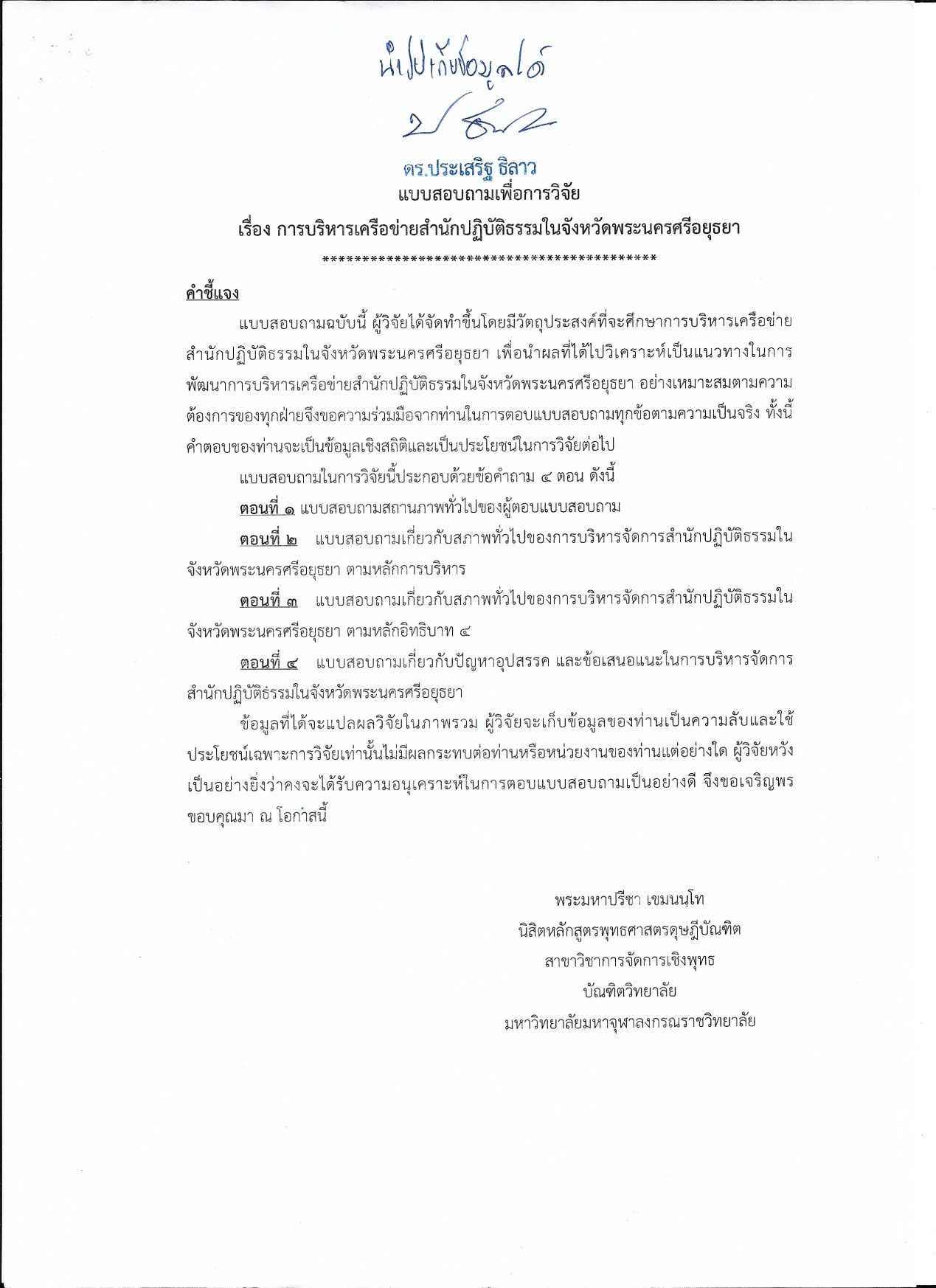 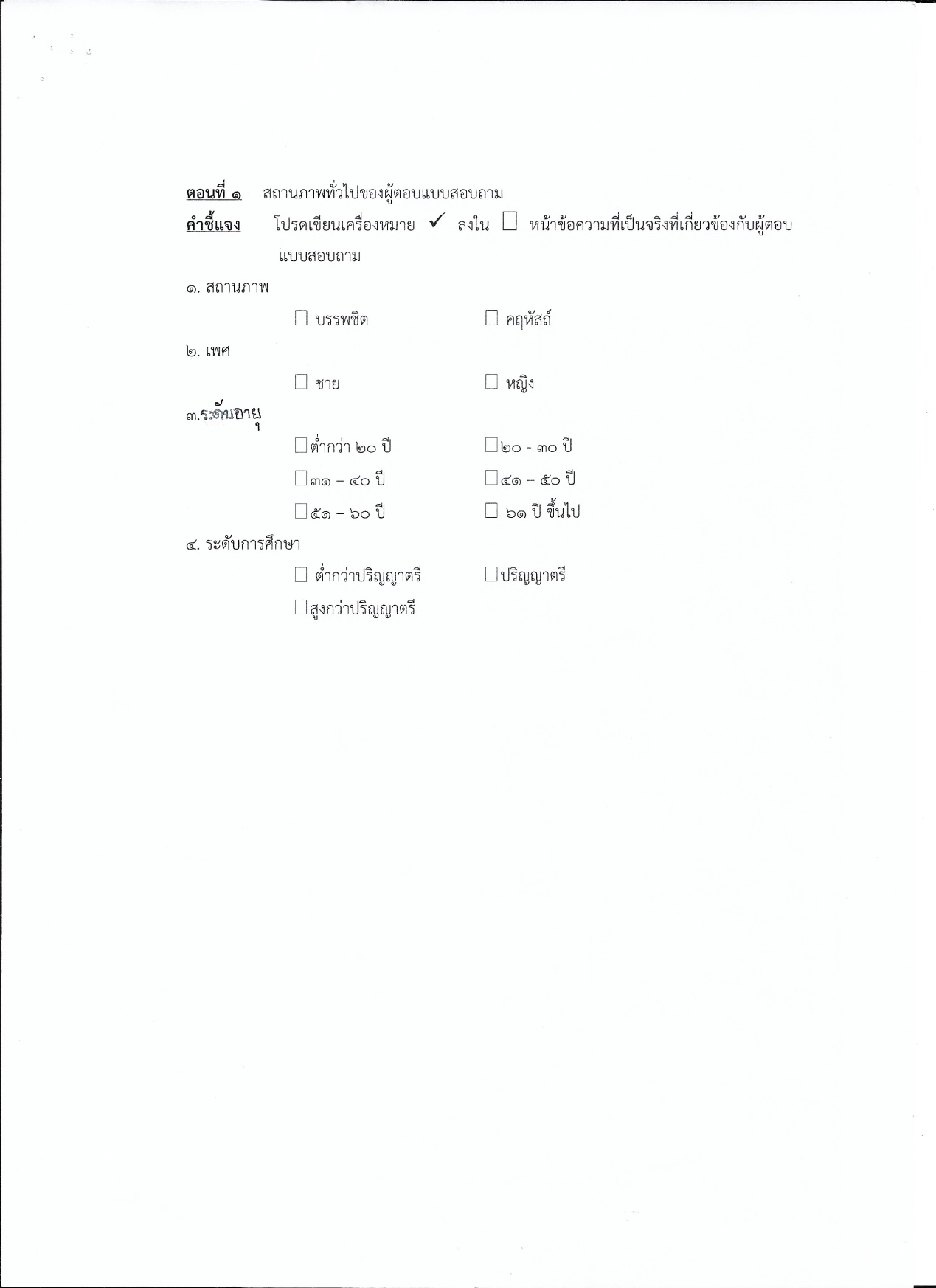 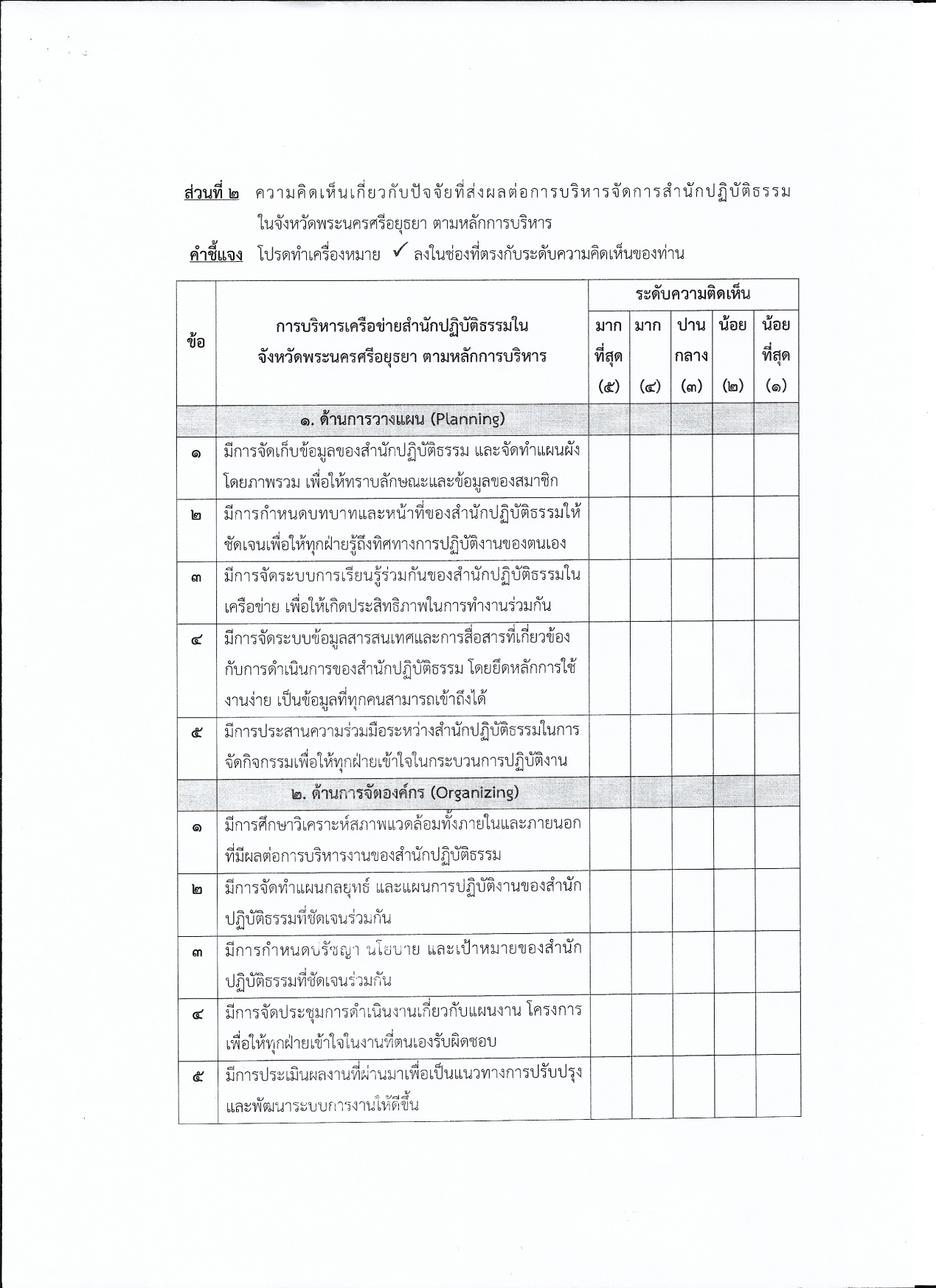 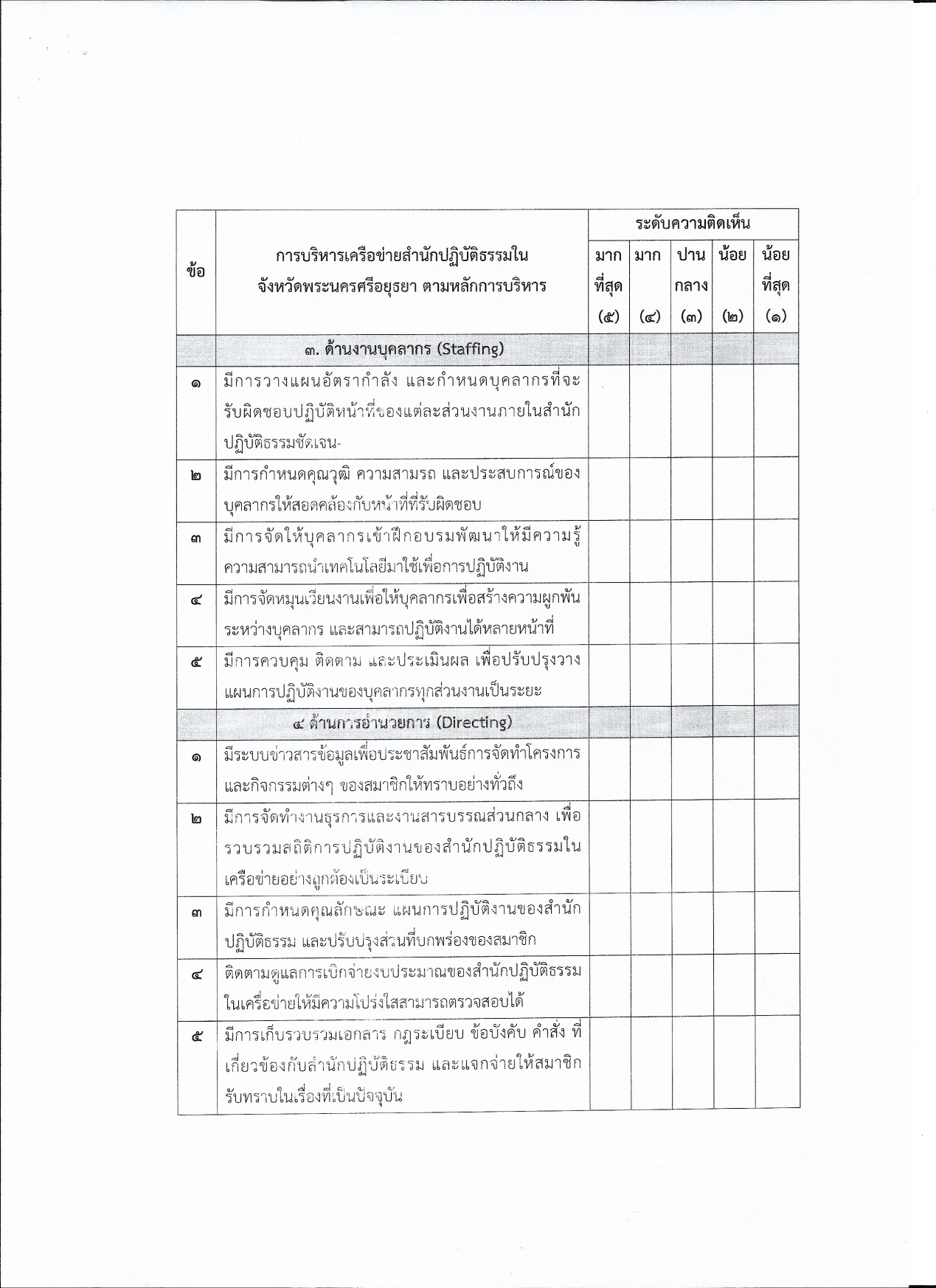 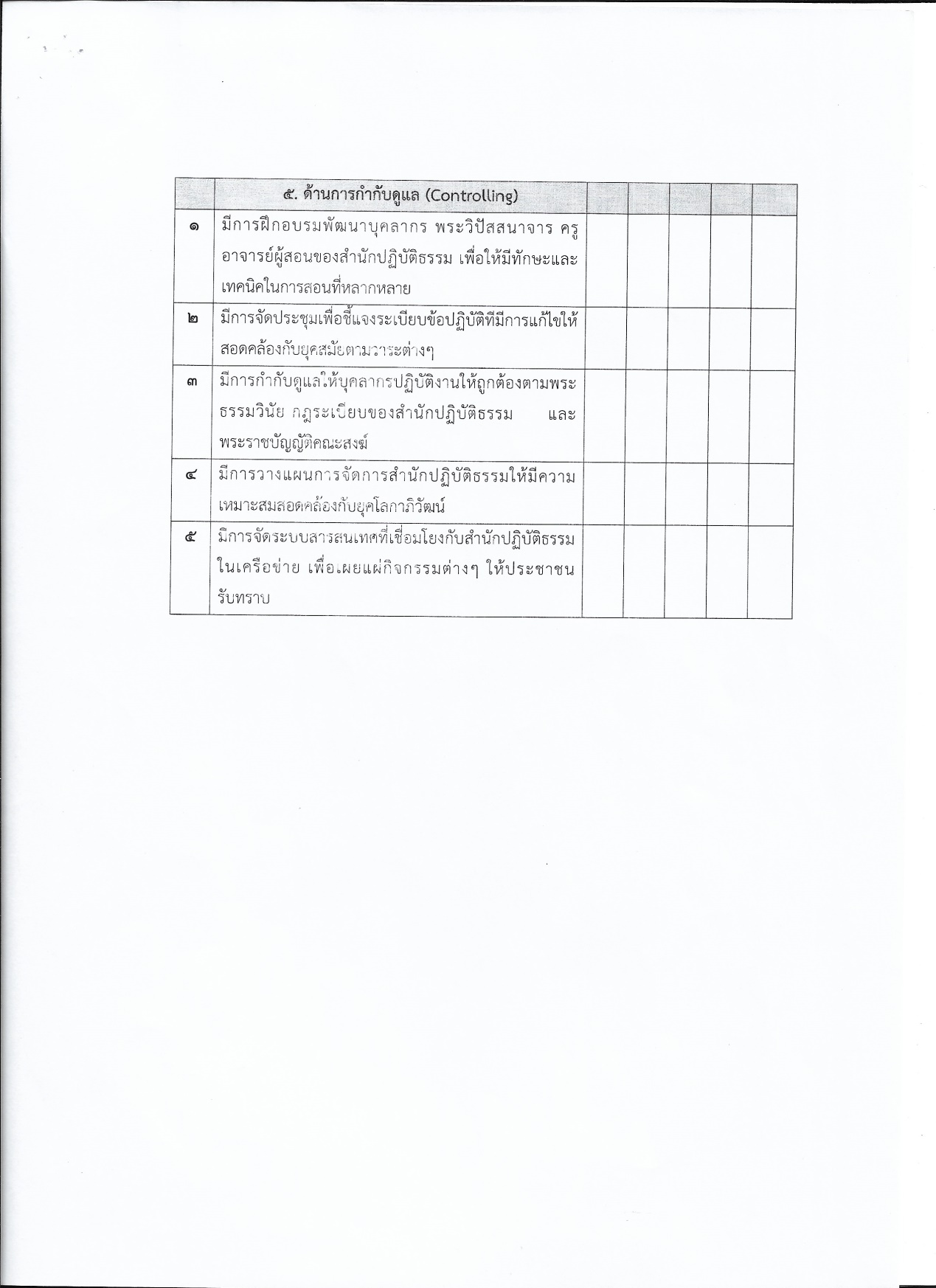 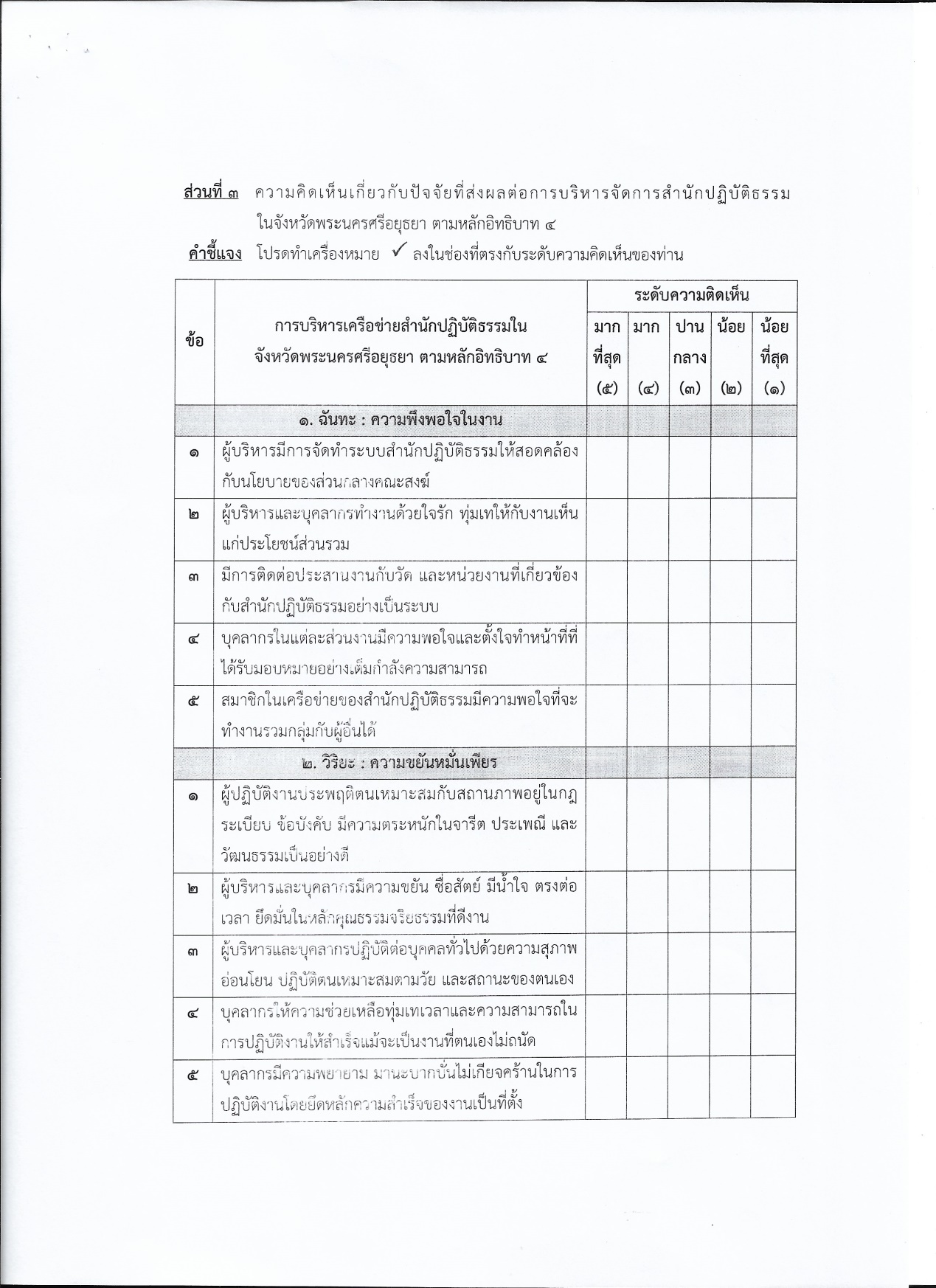 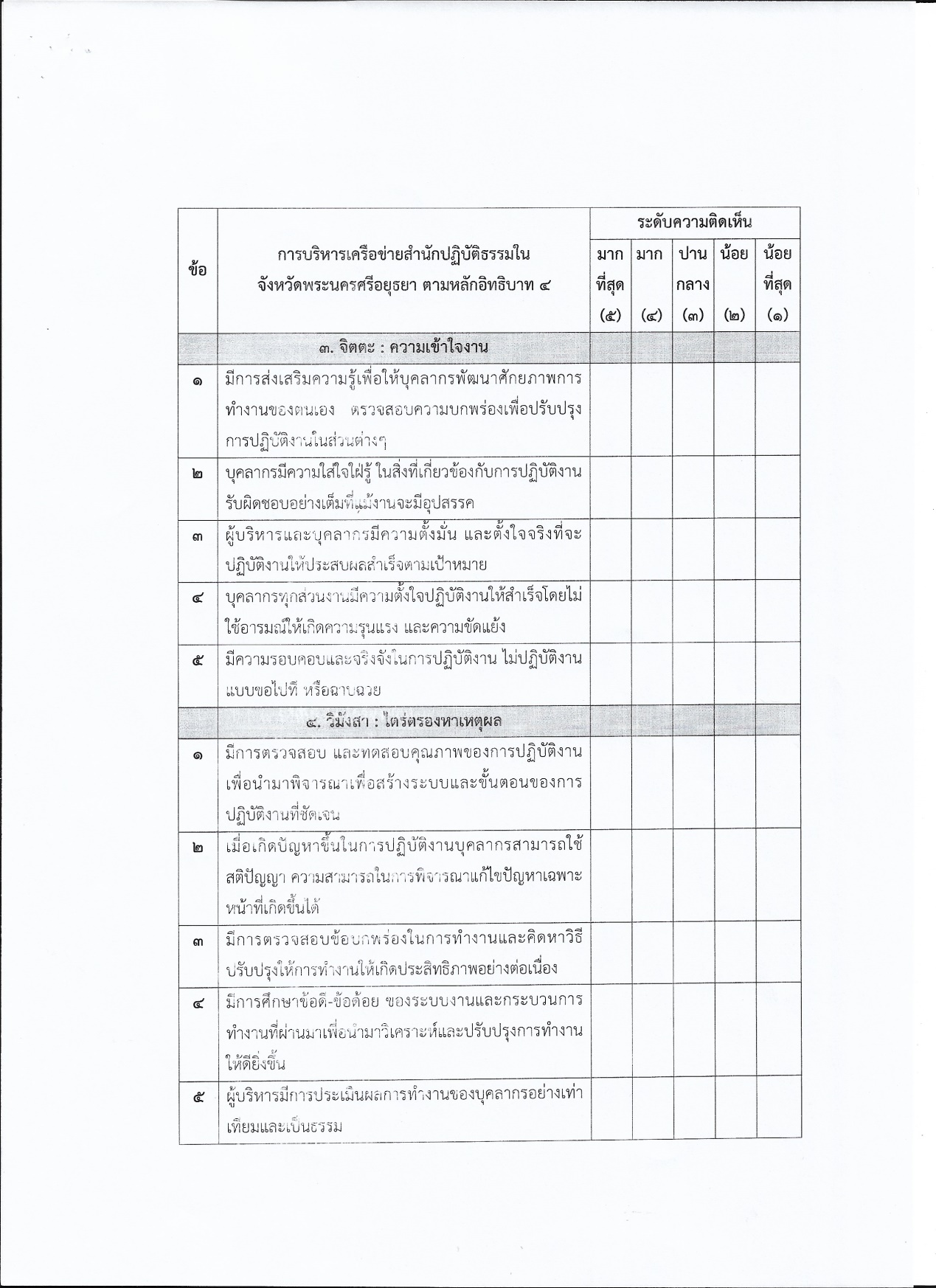 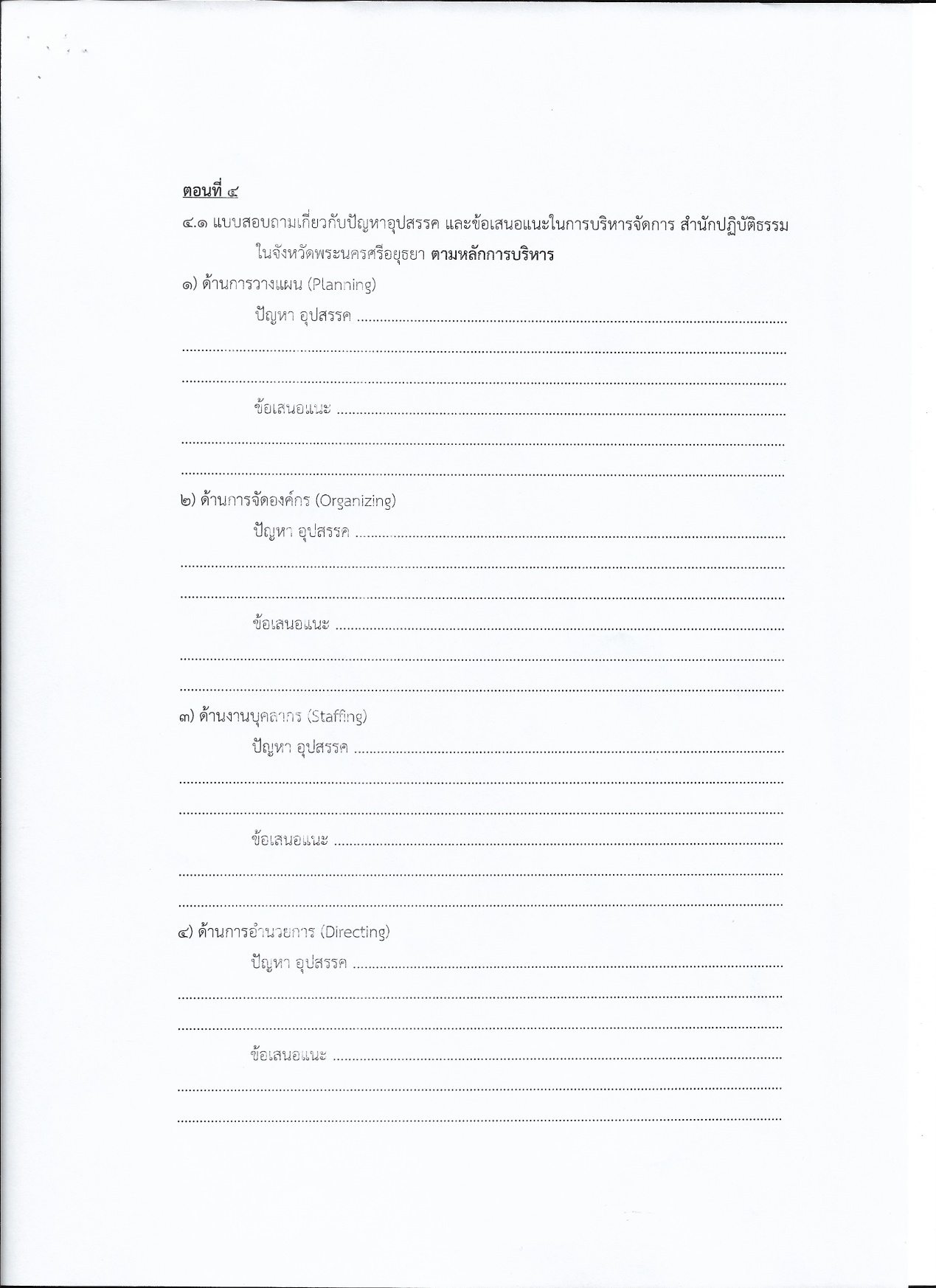 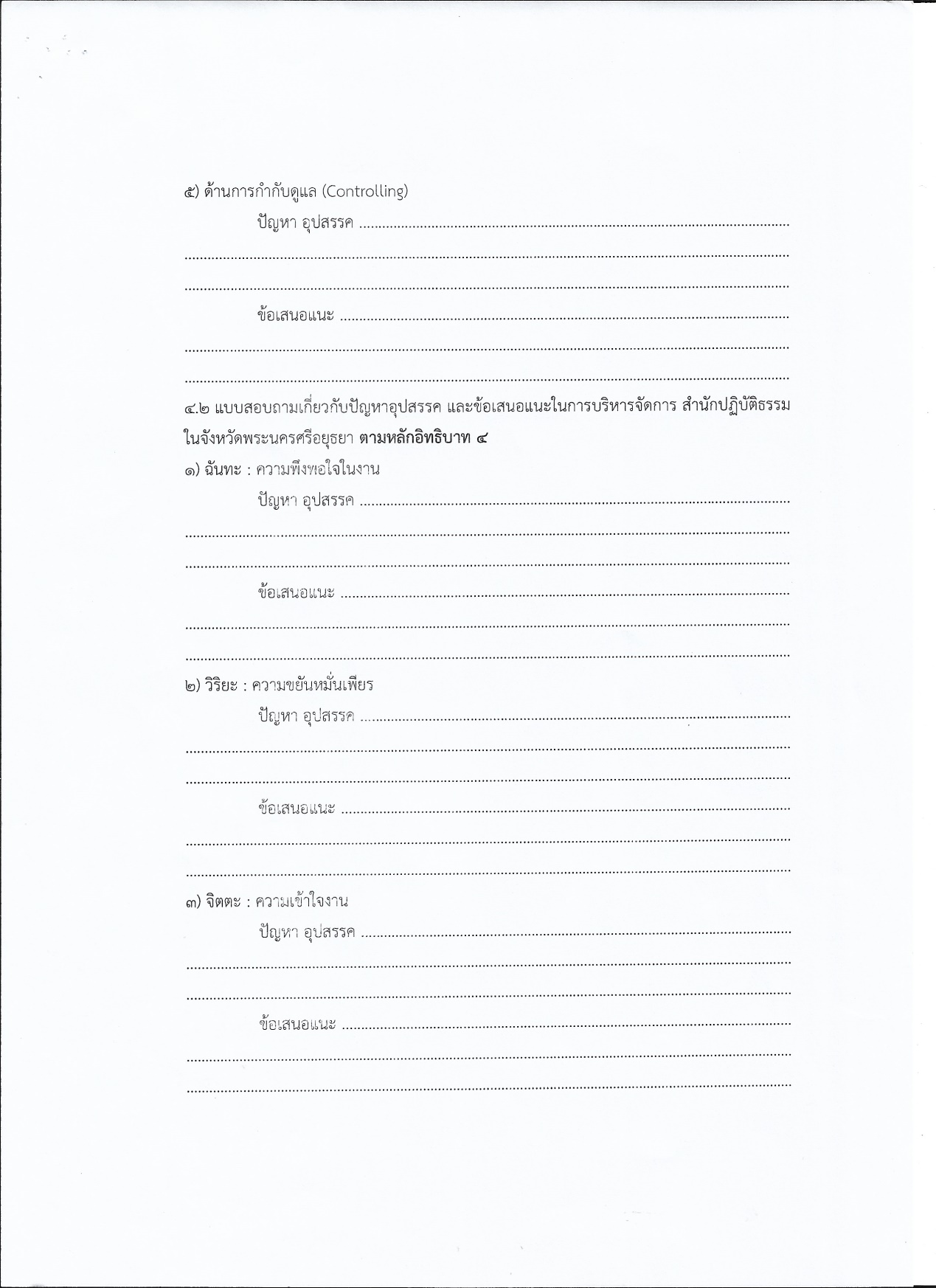 การประยุกต์หลักอิทธิบาทธรรมเพื่อการบริหารจัดการสำนักปฏิบัติธรรม     ในจังหวัดพระนครศรีอยุธยาIDDHIPĀDA APPLICATION FOR MEDITATION CENTERS ADMINISTRATION IN AYUTTHAYA PROVINCEทองดี ศรีตระการพระมหาปรีชา เขมนนฺโท (เหล่าทวีคุณ)ดุษฎีนิพนธ์นี้เป็นส่วนหนึ่งของการศึกษาตามหลักสูตรปริญญาพุทธศาสตรดุษฎีบัณฑิตสาขาวิชาการจัดการเชิงพุทธบัณฑิตวิทยาลัยมหาวิทยาลัยมหาจุฬาลงกรณมหาวิทยาลัยพุทธศักราช ๒๕๖๑การประยุกต์หลักอิทธิบาทธรรมเพื่อการบริหารจัดการสำนักปฏิบัติธรรม     ในจังหวัดพระนครศรีอยุธยาทองดี ศรีตระการพระมหาปรีชา เขมนนฺโท (เหล่าทวีคุณ)ดุษฎีนิพนธ์นี้เป็นส่วนหนึ่งของการศึกษาตามหลักสูตรปริญญาพุทธศาสตรดุษฎีบัณฑิตสาขาวิชาการจัดการเชิงพุทธบัณฑิตวิทยาลัยมหาวิทยาลัยมหาจุฬาลงกรณมหาวิทยาลัยพุทธศักราช ๒๕๖๑(ลิขสิทธิ์เป็นของมหาวิทยาลัยมหาจุฬาลงกรณราชวิทยาลัย)Iddhipaāda Application for Meditation Centers Administration in Ayutthaya Provinceทองดี ศรีตระการPhramaha Preecha  Khemanando (Laotaweekun)    เรื่องหน้าบทคัดย่อภาษาไทยบทคัดย่อภาษาไทยบทคัดย่อภาษาไทยบทคัดย่อภาษาไทยบทคัดย่อภาษาไทยบทคัดย่อภาษาไทยบทคัดย่อภาษาไทยบทคัดย่อภาษาไทยบทคัดย่อภาษาไทย(ก)บทคัดย่อภาษาอังกฤษบทคัดย่อภาษาอังกฤษบทคัดย่อภาษาอังกฤษบทคัดย่อภาษาอังกฤษบทคัดย่อภาษาอังกฤษบทคัดย่อภาษาอังกฤษบทคัดย่อภาษาอังกฤษบทคัดย่อภาษาอังกฤษบทคัดย่อภาษาอังกฤษ(ข)กิตติกรรมประกาศกิตติกรรมประกาศกิตติกรรมประกาศกิตติกรรมประกาศกิตติกรรมประกาศกิตติกรรมประกาศกิตติกรรมประกาศกิตติกรรมประกาศกิตติกรรมประกาศ(ค)สารบัญสารบัญสารบัญสารบัญสารบัญสารบัญสารบัญสารบัญสารบัญ(ฆ)สารบัญตารางสารบัญตารางสารบัญตารางสารบัญตารางสารบัญตารางสารบัญตารางสารบัญตารางสารบัญตารางสารบัญตาราง(ง)สารบัญแผนภาพสารบัญแผนภาพสารบัญแผนภาพสารบัญแผนภาพสารบัญแผนภาพสารบัญแผนภาพสารบัญแผนภาพสารบัญแผนภาพสารบัญแผนภาพ(ฉ)คำอธิบายสัญลักษณ์และคำย่อ  คำอธิบายสัญลักษณ์และคำย่อ  คำอธิบายสัญลักษณ์และคำย่อ  คำอธิบายสัญลักษณ์และคำย่อ  คำอธิบายสัญลักษณ์และคำย่อ  คำอธิบายสัญลักษณ์และคำย่อ  คำอธิบายสัญลักษณ์และคำย่อ  คำอธิบายสัญลักษณ์และคำย่อ  คำอธิบายสัญลักษณ์และคำย่อ  (ช)บทที่ ๑บทที่ ๑บทที่ ๑บทนำบทนำบทนำบทนำบทนำบทนำบทนำ๑.๑๑.๑ความเป็นมาและความสำคัญของปัญหาความเป็นมาและความสำคัญของปัญหาความเป็นมาและความสำคัญของปัญหาความเป็นมาและความสำคัญของปัญหาความเป็นมาและความสำคัญของปัญหา๑๑.๒๑.๒คำถามวิจัยคำถามวิจัยคำถามวิจัยคำถามวิจัยคำถามวิจัย๔๑.๓๑.๓วัตถุประสงค์ของการวิจัยวัตถุประสงค์ของการวิจัยวัตถุประสงค์ของการวิจัยวัตถุประสงค์ของการวิจัยวัตถุประสงค์ของการวิจัย๔๑.๔๑.๔ขอบเขตการวิจัยขอบเขตการวิจัยขอบเขตการวิจัยขอบเขตการวิจัยขอบเขตการวิจัย๔๑.๕๑.๕นิยามศัพท์เฉพาะที่ใช้ในการวิจัยนิยามศัพท์เฉพาะที่ใช้ในการวิจัยนิยามศัพท์เฉพาะที่ใช้ในการวิจัยนิยามศัพท์เฉพาะที่ใช้ในการวิจัยนิยามศัพท์เฉพาะที่ใช้ในการวิจัย๖๑.๖๑.๖ประโยชน์ที่ได้รับจากการวิจัยประโยชน์ที่ได้รับจากการวิจัยประโยชน์ที่ได้รับจากการวิจัยประโยชน์ที่ได้รับจากการวิจัยประโยชน์ที่ได้รับจากการวิจัย๗บทที่ ๒บทที่ ๒บทที่ ๒แนวคิด ทฤษฎีและงานวิจัยที่เกี่ยวข้องแนวคิด ทฤษฎีและงานวิจัยที่เกี่ยวข้องแนวคิด ทฤษฎีและงานวิจัยที่เกี่ยวข้องแนวคิด ทฤษฎีและงานวิจัยที่เกี่ยวข้องแนวคิด ทฤษฎีและงานวิจัยที่เกี่ยวข้องแนวคิด ทฤษฎีและงานวิจัยที่เกี่ยวข้องแนวคิด ทฤษฎีและงานวิจัยที่เกี่ยวข้อง๒.๑๒.๑แนวคิดเกี่ยวกับการบริหารแนวคิดเกี่ยวกับการบริหารแนวคิดเกี่ยวกับการบริหารแนวคิดเกี่ยวกับการบริหารแนวคิดเกี่ยวกับการบริหาร๘๒.๒๒.๒แนวคิดเกี่ยวกับสำนักปฏิบัติธรรมแนวคิดเกี่ยวกับสำนักปฏิบัติธรรมแนวคิดเกี่ยวกับสำนักปฏิบัติธรรมแนวคิดเกี่ยวกับสำนักปฏิบัติธรรมแนวคิดเกี่ยวกับสำนักปฏิบัติธรรม๑๙๒.๓๒.๓แนวคิดเกี่ยวกับอิทธิบาท ๔แนวคิดเกี่ยวกับอิทธิบาท ๔แนวคิดเกี่ยวกับอิทธิบาท ๔แนวคิดเกี่ยวกับอิทธิบาท ๔แนวคิดเกี่ยวกับอิทธิบาท ๔๓๐๒.๔๒.๔บริบทพื้นที่การวิจัยบริบทพื้นที่การวิจัยบริบทพื้นที่การวิจัยบริบทพื้นที่การวิจัยบริบทพื้นที่การวิจัย๓๙๒.๕๒.๕งานวิจัยที่เกี่ยวข้อง๒.๕.๑ งานวิจัยที่เกี่ยวข้องกับการบริหาร๒.๕.๒ งานวิจัยที่เกี่ยวข้องกับสำนักปฏิบัติธรรมงานวิจัยที่เกี่ยวข้อง๒.๕.๑ งานวิจัยที่เกี่ยวข้องกับการบริหาร๒.๕.๒ งานวิจัยที่เกี่ยวข้องกับสำนักปฏิบัติธรรมงานวิจัยที่เกี่ยวข้อง๒.๕.๑ งานวิจัยที่เกี่ยวข้องกับการบริหาร๒.๕.๒ งานวิจัยที่เกี่ยวข้องกับสำนักปฏิบัติธรรมงานวิจัยที่เกี่ยวข้อง๒.๕.๑ งานวิจัยที่เกี่ยวข้องกับการบริหาร๒.๕.๒ งานวิจัยที่เกี่ยวข้องกับสำนักปฏิบัติธรรมงานวิจัยที่เกี่ยวข้อง๒.๕.๑ งานวิจัยที่เกี่ยวข้องกับการบริหาร๒.๕.๒ งานวิจัยที่เกี่ยวข้องกับสำนักปฏิบัติธรรม๔๙๔๙๕๓๒.๖๒.๖กรอบแนวคิดการวิจัยกรอบแนวคิดการวิจัยกรอบแนวคิดการวิจัยกรอบแนวคิดการวิจัยกรอบแนวคิดการวิจัย๕๘บทที่ ๓บทที่ ๓บทที่ ๓วิธีดำเนินการวิจัยวิธีดำเนินการวิจัยวิธีดำเนินการวิจัยวิธีดำเนินการวิจัยวิธีดำเนินการวิจัยวิธีดำเนินการวิจัยวิธีดำเนินการวิจัย๓.๑๓.๑๓.๑รูปแบบการวิจัยรูปแบบการวิจัยรูปแบบการวิจัยรูปแบบการวิจัย๕๙๓.๒๓.๒๓.๒ประชากรและกลุ่มตัวอย่างและผู้ให้ข้อมูลสำคัญประชากรและกลุ่มตัวอย่างและผู้ให้ข้อมูลสำคัญประชากรและกลุ่มตัวอย่างและผู้ให้ข้อมูลสำคัญประชากรและกลุ่มตัวอย่างและผู้ให้ข้อมูลสำคัญ๖๐๓.๓๓.๓๓.๓เครื่องมือในการวิจัยเครื่องมือในการวิจัยเครื่องมือในการวิจัยเครื่องมือในการวิจัย๖๒๓.๔๓.๔๓.๔การเก็บรวบรวมข้อมูลการเก็บรวบรวมข้อมูลการเก็บรวบรวมข้อมูลการเก็บรวบรวมข้อมูล๖๕๓.๕๓.๕๓.๕การวิเคราะห์ข้อมูลและสถิติที่ใช้ในการรวบรวมข้อมูลการวิเคราะห์ข้อมูลและสถิติที่ใช้ในการรวบรวมข้อมูลการวิเคราะห์ข้อมูลและสถิติที่ใช้ในการรวบรวมข้อมูลการวิเคราะห์ข้อมูลและสถิติที่ใช้ในการรวบรวมข้อมูล๖๗สารบัญ (ต่อ)สารบัญ (ต่อ)สารบัญ (ต่อ)เรื่องเรื่องเรื่องเรื่องหน้าบทที่ ๔บทที่ ๔บทที่ ๔ผลการวิจัยผลการวิจัยผลการวิจัยผลการวิจัยผลการวิจัยผลการวิจัยผลการวิจัย๔.๑๔.๑สภาพทั่วไปและปัญหาของการบริหารจัดการสำนักปฏิบัติธรรมในจังหวัดพระนครศรีอยุธยาสภาพทั่วไปและปัญหาของการบริหารจัดการสำนักปฏิบัติธรรมในจังหวัดพระนครศรีอยุธยาสภาพทั่วไปและปัญหาของการบริหารจัดการสำนักปฏิบัติธรรมในจังหวัดพระนครศรีอยุธยาสภาพทั่วไปและปัญหาของการบริหารจัดการสำนักปฏิบัติธรรมในจังหวัดพระนครศรีอยุธยาสภาพทั่วไปและปัญหาของการบริหารจัดการสำนักปฏิบัติธรรมในจังหวัดพระนครศรีอยุธยา๗๐๔.๒๔.๒ปัจจัยที่ส่งผลต่อการบริหารจัดการสำนักปฏิบัติธรรมในจังหวัดพระนครศรีอยุธยาปัจจัยที่ส่งผลต่อการบริหารจัดการสำนักปฏิบัติธรรมในจังหวัดพระนครศรีอยุธยาปัจจัยที่ส่งผลต่อการบริหารจัดการสำนักปฏิบัติธรรมในจังหวัดพระนครศรีอยุธยาปัจจัยที่ส่งผลต่อการบริหารจัดการสำนักปฏิบัติธรรมในจังหวัดพระนครศรีอยุธยาปัจจัยที่ส่งผลต่อการบริหารจัดการสำนักปฏิบัติธรรมในจังหวัดพระนครศรีอยุธยา๘๙๔.๓๔.๓การนำหลักอิทธิบาทธรรมมาประยุกต์ใช้เพื่อการบริหารจัดการสำนักปฏิบัติธรรมในจังหวัดพระนครศรีอยุธยาการนำหลักอิทธิบาทธรรมมาประยุกต์ใช้เพื่อการบริหารจัดการสำนักปฏิบัติธรรมในจังหวัดพระนครศรีอยุธยาการนำหลักอิทธิบาทธรรมมาประยุกต์ใช้เพื่อการบริหารจัดการสำนักปฏิบัติธรรมในจังหวัดพระนครศรีอยุธยาการนำหลักอิทธิบาทธรรมมาประยุกต์ใช้เพื่อการบริหารจัดการสำนักปฏิบัติธรรมในจังหวัดพระนครศรีอยุธยาการนำหลักอิทธิบาทธรรมมาประยุกต์ใช้เพื่อการบริหารจัดการสำนักปฏิบัติธรรมในจังหวัดพระนครศรีอยุธยา๑๐๓๔.๔๔.๔ผลการสนทนากลุ่มเฉพาะ (Focus Group Discussion)ผลการสนทนากลุ่มเฉพาะ (Focus Group Discussion)ผลการสนทนากลุ่มเฉพาะ (Focus Group Discussion)ผลการสนทนากลุ่มเฉพาะ (Focus Group Discussion)ผลการสนทนากลุ่มเฉพาะ (Focus Group Discussion)๑๕๑๔.๕๔.๕องค์ความรู้ที่ได้จากการวิจัยองค์ความรู้ที่ได้จากการวิจัยองค์ความรู้ที่ได้จากการวิจัยองค์ความรู้ที่ได้จากการวิจัยองค์ความรู้ที่ได้จากการวิจัย๑๕๗บทที่ ๕บทที่ ๕บทที่ ๕สรุป อภิปรายผลและข้อเสนอแนะสรุป อภิปรายผลและข้อเสนอแนะสรุป อภิปรายผลและข้อเสนอแนะสรุป อภิปรายผลและข้อเสนอแนะสรุป อภิปรายผลและข้อเสนอแนะสรุป อภิปรายผลและข้อเสนอแนะสรุป อภิปรายผลและข้อเสนอแนะ๕.๑๕.๑สรุปผลการวิจัยสรุปผลการวิจัยสรุปผลการวิจัยสรุปผลการวิจัยสรุปผลการวิจัย๑๖๔๕.๒๕.๒อภิปรายผลอภิปรายผลอภิปรายผลอภิปรายผลอภิปรายผล๑๗๑๕.๓๕.๓ข้อเสนอแนะ๕.๓.๑ ข้อเสนอแนะเชิงนโยบาย๕.๓.๒ ข้อเสนอแนะเชิงปฏิบัติ๕.๓.๓ ข้อเสนอแนะเพื่อการวิจัยครั้งต่อไปข้อเสนอแนะ๕.๓.๑ ข้อเสนอแนะเชิงนโยบาย๕.๓.๒ ข้อเสนอแนะเชิงปฏิบัติ๕.๓.๓ ข้อเสนอแนะเพื่อการวิจัยครั้งต่อไปข้อเสนอแนะ๕.๓.๑ ข้อเสนอแนะเชิงนโยบาย๕.๓.๒ ข้อเสนอแนะเชิงปฏิบัติ๕.๓.๓ ข้อเสนอแนะเพื่อการวิจัยครั้งต่อไปข้อเสนอแนะ๕.๓.๑ ข้อเสนอแนะเชิงนโยบาย๕.๓.๒ ข้อเสนอแนะเชิงปฏิบัติ๕.๓.๓ ข้อเสนอแนะเพื่อการวิจัยครั้งต่อไปข้อเสนอแนะ๕.๓.๑ ข้อเสนอแนะเชิงนโยบาย๕.๓.๒ ข้อเสนอแนะเชิงปฏิบัติ๕.๓.๓ ข้อเสนอแนะเพื่อการวิจัยครั้งต่อไป๑๘๒๑๘๒๑๘๒๑๘๒บรรณานุกรมบรรณานุกรมบรรณานุกรมบรรณานุกรม๑๘๔ภาคผนวกภาคผนวกภาคผนวกภาคผนวก๑๙๑ภาคผนวก ก   ภาคผนวก ก   ภาคผนวก ก   ภาคผนวก ก   ภาคผนวก ก   ภาคผนวก ก   หนังสือขอความอนุเคราะห์ให้เป็นผู้เชี่ยวชาญตรวจสอบหนังสือขอความอนุเคราะห์ให้เป็นผู้เชี่ยวชาญตรวจสอบคุณภาพเครื่องมือวิจัย  คุณภาพเครื่องมือวิจัย  ๑๙๒ภาคผนวก ขภาคผนวก ขภาคผนวก ขภาคผนวก ขภาคผนวก ขภาคผนวก ขหนังสือขอความอนุเคราะห์เก็บข้อมูลเพื่อตรวจความเที่ยงตรงหนังสือขอความอนุเคราะห์เก็บข้อมูลเพื่อตรวจความเที่ยงตรงของแบบสอบถามของแบบสอบถาม๑๙๘ภาคผนวก คภาคผนวก คภาคผนวก คภาคผนวก คภาคผนวก คภาคผนวก คแบบสอบถามเพื่อการวิจัยแบบสอบถามเพื่อการวิจัย๒๐๐ภาคผนวก งภาคผนวก งภาคผนวก งภาคผนวก งภาคผนวก งภาคผนวก งผลการหาค่าดัชนีความสอดคล้องตามวัตถุประสงค์เป็นรายข้อผลการหาค่าดัชนีความสอดคล้องตามวัตถุประสงค์เป็นรายข้อ(IOC) ของแบบสอบถาม	 (IOC) ของแบบสอบถาม	 ๒๑๐ภาคผนวก จภาคผนวก จภาคผนวก จภาคผนวก จภาคผนวก จภาคผนวก จผลการหาค่า Reliability (Alpha) 	 ผลการหาค่า Reliability (Alpha) 	 ๒๑๖ภาคผนวก ฉภาคผนวก ฉภาคผนวก ฉภาคผนวก ฉภาคผนวก ฉภาคผนวก ฉขอความอนุเคราะห์ให้นิสิตเก็บข้อมูลเพื่อการวิจัยขอความอนุเคราะห์ให้นิสิตเก็บข้อมูลเพื่อการวิจัย๒๑๙ภาคผนวก ชภาคผนวก ชภาคผนวก ชภาคผนวก ชภาคผนวก ชภาคผนวก ชการสนทนาเฉพาะกลุ่ม (Focus Group)  การสนทนาเฉพาะกลุ่ม (Focus Group)  ๒๔๓ภาคผนวก ซภาคผนวก ซภาคผนวก ซภาคผนวก ซภาคผนวก ซภาคผนวก ซประมวลรูปภาพสนทนาเฉพาะกลุ่ม (Focus Group)	ประมวลรูปภาพสนทนาเฉพาะกลุ่ม (Focus Group)	๒๕๖ประวัติผู้วิจัยประวัติผู้วิจัยประวัติผู้วิจัยประวัติผู้วิจัย๒๗๑สารบัญตาราง สารบัญตาราง สารบัญตาราง สารบัญตาราง สารบัญตาราง สารบัญตาราง ตารางที่ตารางที่ตารางที่หน้า๒.๑แสดงการสังเคราะห์ความหมายของการบริหารจัดการแสดงการสังเคราะห์ความหมายของการบริหารจัดการแสดงการสังเคราะห์ความหมายของการบริหารจัดการ๑๒๒.๒แสดงการสังเคราะห์แนวคิดเกี่ยวกับการบริหารจัดการแสดงการสังเคราะห์แนวคิดเกี่ยวกับการบริหารจัดการแสดงการสังเคราะห์แนวคิดเกี่ยวกับการบริหารจัดการ๑๗๒.๓แสดงการสังเคราะห์ความเป็นมาของสำนักปฏิบัติธรรมแสดงการสังเคราะห์ความเป็นมาของสำนักปฏิบัติธรรมแสดงการสังเคราะห์ความเป็นมาของสำนักปฏิบัติธรรม๒๓๒.๔แสดงการสังเคราะห์ความหมายของสำนักปฏิบัติธรรมแสดงการสังเคราะห์ความหมายของสำนักปฏิบัติธรรมแสดงการสังเคราะห์ความหมายของสำนักปฏิบัติธรรม๒๕๒.๕แสดงการสังเคราะห์เกณฑ์มาตรฐานสำนักปฏิบัติธรรมตามกฎเถรสมาคม    แสดงการสังเคราะห์เกณฑ์มาตรฐานสำนักปฏิบัติธรรมตามกฎเถรสมาคม    แสดงการสังเคราะห์เกณฑ์มาตรฐานสำนักปฏิบัติธรรมตามกฎเถรสมาคม    ๒๙๒.๖แสดงการสังเคราะห์ความหมายของอิทธิบาท ๔แสดงการสังเคราะห์ความหมายของอิทธิบาท ๔แสดงการสังเคราะห์ความหมายของอิทธิบาท ๔๓๓๒.๗แสดงการสังเคราะห์องค์ประกอบของอิทธิบาท ๔แสดงการสังเคราะห์องค์ประกอบของอิทธิบาท ๔แสดงการสังเคราะห์องค์ประกอบของอิทธิบาท ๔๓๖๒.๘แสดงการสังเคราะห์ประโยชน์ของอิทธิบาท ๔แสดงการสังเคราะห์ประโยชน์ของอิทธิบาท ๔แสดงการสังเคราะห์ประโยชน์ของอิทธิบาท ๔๓๘๓.๑จำนวนประชากรและกลุ่มตัวอย่างผู้เข้าปฏิบัติธรรม ตลอดปี  พ.ศ.       ๒๕๖๐ ในสำนักปฏิบัติธรรมดีเด่นประจำจังหวัดพระนครศรีอยุธยาจำนวนประชากรและกลุ่มตัวอย่างผู้เข้าปฏิบัติธรรม ตลอดปี  พ.ศ.       ๒๕๖๐ ในสำนักปฏิบัติธรรมดีเด่นประจำจังหวัดพระนครศรีอยุธยาจำนวนประชากรและกลุ่มตัวอย่างผู้เข้าปฏิบัติธรรม ตลอดปี  พ.ศ.       ๒๕๖๐ ในสำนักปฏิบัติธรรมดีเด่นประจำจังหวัดพระนครศรีอยุธยา๖๐๔.๑สรุปสภาพทั่วไปจุดแข็งของการบริหารจัดการสำนักปฏิบัติธรรมในจังหวัดพระนครศรีอยุธยาสรุปสภาพทั่วไปจุดแข็งของการบริหารจัดการสำนักปฏิบัติธรรมในจังหวัดพระนครศรีอยุธยาสรุปสภาพทั่วไปจุดแข็งของการบริหารจัดการสำนักปฏิบัติธรรมในจังหวัดพระนครศรีอยุธยา๗๖๔.๒สรุปสภาพทั่วไปจุดอ่อนของการบริหารจัดการสำนักปฏิบัติธรรมในจังหวัดพระนครศรีอยุธยาสรุปสภาพทั่วไปจุดอ่อนของการบริหารจัดการสำนักปฏิบัติธรรมในจังหวัดพระนครศรีอยุธยาสรุปสภาพทั่วไปจุดอ่อนของการบริหารจัดการสำนักปฏิบัติธรรมในจังหวัดพระนครศรีอยุธยา๗๙๔.๓สรุปสภาพทั่วไปโอกาสของการบริหารจัดการสำนักปฏิบัติธรรมในจังหวัดพระนครศรีอยุธยาสรุปสภาพทั่วไปโอกาสของการบริหารจัดการสำนักปฏิบัติธรรมในจังหวัดพระนครศรีอยุธยาสรุปสภาพทั่วไปโอกาสของการบริหารจัดการสำนักปฏิบัติธรรมในจังหวัดพระนครศรีอยุธยา๘๓๔.๔สรุปสภาพทั่วไปอุปสรรคของการบริหารจัดการสำนักปฏิบัติธรรมในจังหวัดพระนครศรีอยุธยาสรุปสภาพทั่วไปอุปสรรคของการบริหารจัดการสำนักปฏิบัติธรรมในจังหวัดพระนครศรีอยุธยาสรุปสภาพทั่วไปอุปสรรคของการบริหารจัดการสำนักปฏิบัติธรรมในจังหวัดพระนครศรีอยุธยา๘๗๔.๕วิเคราะห์ปัจจัยที่ส่งผลต่อการบริหารจัดการสำนักปฏิบัติธรรม ตามแนวคิดการบริหารปัจจัย (4M) ด้านบุคคล (Man)วิเคราะห์ปัจจัยที่ส่งผลต่อการบริหารจัดการสำนักปฏิบัติธรรม ตามแนวคิดการบริหารปัจจัย (4M) ด้านบุคคล (Man)วิเคราะห์ปัจจัยที่ส่งผลต่อการบริหารจัดการสำนักปฏิบัติธรรม ตามแนวคิดการบริหารปัจจัย (4M) ด้านบุคคล (Man)๙๓๔.๖วิเคราะห์ปัจจัยที่ส่งผลต่อการบริหารจัดการสำนักปฏิบัติธรรมตามแนวคิดการบริหารปัจจัย (4M) ด้านการเงิน (Money)วิเคราะห์ปัจจัยที่ส่งผลต่อการบริหารจัดการสำนักปฏิบัติธรรมตามแนวคิดการบริหารปัจจัย (4M) ด้านการเงิน (Money)วิเคราะห์ปัจจัยที่ส่งผลต่อการบริหารจัดการสำนักปฏิบัติธรรมตามแนวคิดการบริหารปัจจัย (4M) ด้านการเงิน (Money)๙๖๔.๗วิเคราะห์ปัจจัยที่ส่งผลต่อการบริหารจัดการสำนักปฏิบัติธรรมตามแนวคิดการบริหารปัจจัย (4M) ด้านวัสดุอุปกรณ์ (Material)วิเคราะห์ปัจจัยที่ส่งผลต่อการบริหารจัดการสำนักปฏิบัติธรรมตามแนวคิดการบริหารปัจจัย (4M) ด้านวัสดุอุปกรณ์ (Material)วิเคราะห์ปัจจัยที่ส่งผลต่อการบริหารจัดการสำนักปฏิบัติธรรมตามแนวคิดการบริหารปัจจัย (4M) ด้านวัสดุอุปกรณ์ (Material)๙๙๔.๘วิเคราะห์ปัจจัยที่ส่งผลต่อการบริหารจัดการสำนักปฏิบัติธรรมตามแนวคิดการบริหารปัจจัย (4M) ด้านการจัดการ (Management)วิเคราะห์ปัจจัยที่ส่งผลต่อการบริหารจัดการสำนักปฏิบัติธรรมตามแนวคิดการบริหารปัจจัย (4M) ด้านการจัดการ (Management)วิเคราะห์ปัจจัยที่ส่งผลต่อการบริหารจัดการสำนักปฏิบัติธรรมตามแนวคิดการบริหารปัจจัย (4M) ด้านการจัดการ (Management)๑๐๓๔.๙วิเคราะห์การประยุกต์หลักอิทธิบาทธรรมเพื่อการบริหารจัดการสำนักปฏิบัติธรรม ด้านการวางแผน (Planning)  วิเคราะห์การประยุกต์หลักอิทธิบาทธรรมเพื่อการบริหารจัดการสำนักปฏิบัติธรรม ด้านการวางแผน (Planning)  วิเคราะห์การประยุกต์หลักอิทธิบาทธรรมเพื่อการบริหารจัดการสำนักปฏิบัติธรรม ด้านการวางแผน (Planning)  ๑๐๘สารบัญตาราง (ต่อ)สารบัญตาราง (ต่อ)สารบัญตาราง (ต่อ)ตารางที่ตารางที่หน้า๔.๑๐วิเคราะห์การประยุกต์หลักอิทธิบาทธรรมเพื่อการบริหารจัดการสำนักปฏิบัติธรรม ด้านการจัดองค์กร (Organizing)วิเคราะห์การประยุกต์หลักอิทธิบาทธรรมเพื่อการบริหารจัดการสำนักปฏิบัติธรรม ด้านการจัดองค์กร (Organizing)วิเคราะห์การประยุกต์หลักอิทธิบาทธรรมเพื่อการบริหารจัดการสำนักปฏิบัติธรรม ด้านการจัดองค์กร (Organizing)๑๑๓๔.๑๑วิเคราะห์การประยุกต์หลักอิทธิบาทธรรมเพื่อการบริหารจัดการสำนักปฏิบัติธรรม ด้านงานบุคลากร (Staffing)วิเคราะห์การประยุกต์หลักอิทธิบาทธรรมเพื่อการบริหารจัดการสำนักปฏิบัติธรรม ด้านงานบุคลากร (Staffing)วิเคราะห์การประยุกต์หลักอิทธิบาทธรรมเพื่อการบริหารจัดการสำนักปฏิบัติธรรม ด้านงานบุคลากร (Staffing)๑๑๗๔.๑๒วิเคราะห์การประยุกต์หลักอิทธิบาทธรรมเพื่อการบริหารจัดการสำนักปฏิบัติธรรม ด้านการอำนวยการ (Directing)วิเคราะห์การประยุกต์หลักอิทธิบาทธรรมเพื่อการบริหารจัดการสำนักปฏิบัติธรรม ด้านการอำนวยการ (Directing)วิเคราะห์การประยุกต์หลักอิทธิบาทธรรมเพื่อการบริหารจัดการสำนักปฏิบัติธรรม ด้านการอำนวยการ (Directing)๑๒๑๔.๑๓วิเคราะห์การประยุกต์หลักอิทธิบาทธรรมเพื่อการบริหารจัดการสำนักปฏิบัติธรรม ด้านการกำกับดูแล (Controlling)วิเคราะห์การประยุกต์หลักอิทธิบาทธรรมเพื่อการบริหารจัดการสำนักปฏิบัติธรรม ด้านการกำกับดูแล (Controlling)วิเคราะห์การประยุกต์หลักอิทธิบาทธรรมเพื่อการบริหารจัดการสำนักปฏิบัติธรรม ด้านการกำกับดูแล (Controlling)๑๒๕๔.๑๔วิเคราะห์การประยุกต์หลักอิทธิบาทธรรมเพื่อการบริหารจัดการสำนักปฏิบัติธรรมในจังหวัดพระนครศรีอยุธยา อิทธิบาท ๔ ด้านฉันทะ วิเคราะห์การประยุกต์หลักอิทธิบาทธรรมเพื่อการบริหารจัดการสำนักปฏิบัติธรรมในจังหวัดพระนครศรีอยุธยา อิทธิบาท ๔ ด้านฉันทะ วิเคราะห์การประยุกต์หลักอิทธิบาทธรรมเพื่อการบริหารจัดการสำนักปฏิบัติธรรมในจังหวัดพระนครศรีอยุธยา อิทธิบาท ๔ ด้านฉันทะ ๑๒๘๔.๑๕วิเคราะห์การประยุกต์หลักอิทธิบาทธรรมเพื่อการบริหารจัดการสำนักปฏิบัติธรรมในจังหวัดพระนครศรีอยุธยา อิทธิบาท ๔ ด้านวิริยะวิเคราะห์การประยุกต์หลักอิทธิบาทธรรมเพื่อการบริหารจัดการสำนักปฏิบัติธรรมในจังหวัดพระนครศรีอยุธยา อิทธิบาท ๔ ด้านวิริยะวิเคราะห์การประยุกต์หลักอิทธิบาทธรรมเพื่อการบริหารจัดการสำนักปฏิบัติธรรมในจังหวัดพระนครศรีอยุธยา อิทธิบาท ๔ ด้านวิริยะ๑๓๐๔.๑๖วิเคราะห์การประยุกต์หลักอิทธิบาทธรรมเพื่อการบริหารจัดการสำนักปฏิบัติธรรมในจังหวัดพระนครศรีอยุธยา อิทธิบาท ๔ ด้านจิตตะวิเคราะห์การประยุกต์หลักอิทธิบาทธรรมเพื่อการบริหารจัดการสำนักปฏิบัติธรรมในจังหวัดพระนครศรีอยุธยา อิทธิบาท ๔ ด้านจิตตะวิเคราะห์การประยุกต์หลักอิทธิบาทธรรมเพื่อการบริหารจัดการสำนักปฏิบัติธรรมในจังหวัดพระนครศรีอยุธยา อิทธิบาท ๔ ด้านจิตตะ๑๓๒๔.๑๗วิเคราะห์การประยุกต์หลักอิทธิบาทธรรมเพื่อการบริหารจัดการสำนักปฏิบัติธรรมในจังหวัดพระนครศรีอยุธยา อิทธิบาท ๔ ด้านวิมังสาวิเคราะห์การประยุกต์หลักอิทธิบาทธรรมเพื่อการบริหารจัดการสำนักปฏิบัติธรรมในจังหวัดพระนครศรีอยุธยา อิทธิบาท ๔ ด้านวิมังสาวิเคราะห์การประยุกต์หลักอิทธิบาทธรรมเพื่อการบริหารจัดการสำนักปฏิบัติธรรมในจังหวัดพระนครศรีอยุธยา อิทธิบาท ๔ ด้านวิมังสา๑๓๔๔.๑๘แสดงจำนวนและค่าร้อยละของผู้ตอบแบบสอบถามแสดงจำนวนและค่าร้อยละของผู้ตอบแบบสอบถามแสดงจำนวนและค่าร้อยละของผู้ตอบแบบสอบถาม๑๓๕๔.๑๙ค่าเฉลี่ยส่วนเบี่ยงเบนมาตรฐานและระดับความคิดเห็นของบรรพชิตและคฤหัสถ์ที่มีต่อการประยุกต์หลักอิทธิบาทธรรมเพื่อการบริหารจัดการสำนักปฏิบัติธรรมในจังหวัดพระนครศรีอยุธยา โดยภาพรวมค่าเฉลี่ยส่วนเบี่ยงเบนมาตรฐานและระดับความคิดเห็นของบรรพชิตและคฤหัสถ์ที่มีต่อการประยุกต์หลักอิทธิบาทธรรมเพื่อการบริหารจัดการสำนักปฏิบัติธรรมในจังหวัดพระนครศรีอยุธยา โดยภาพรวมค่าเฉลี่ยส่วนเบี่ยงเบนมาตรฐานและระดับความคิดเห็นของบรรพชิตและคฤหัสถ์ที่มีต่อการประยุกต์หลักอิทธิบาทธรรมเพื่อการบริหารจัดการสำนักปฏิบัติธรรมในจังหวัดพระนครศรีอยุธยา โดยภาพรวม๑๓๖๔.๒๐ค่าเฉลี่ยส่วนเบี่ยงเบนมาตรฐานและระดับความคิดเห็นของบรรพชิตและคฤหัสถ์ที่มีการประยุกต์หลักอิทธิบาทธรรมเพื่อการบริหารจัดการสำนักปฏิบัติธรรมในจังหวัดพระนครศรีอยุธยา ด้านวางแผนค่าเฉลี่ยส่วนเบี่ยงเบนมาตรฐานและระดับความคิดเห็นของบรรพชิตและคฤหัสถ์ที่มีการประยุกต์หลักอิทธิบาทธรรมเพื่อการบริหารจัดการสำนักปฏิบัติธรรมในจังหวัดพระนครศรีอยุธยา ด้านวางแผนค่าเฉลี่ยส่วนเบี่ยงเบนมาตรฐานและระดับความคิดเห็นของบรรพชิตและคฤหัสถ์ที่มีการประยุกต์หลักอิทธิบาทธรรมเพื่อการบริหารจัดการสำนักปฏิบัติธรรมในจังหวัดพระนครศรีอยุธยา ด้านวางแผน๑๓๗๔.๒๑ค่าเฉลี่ยส่วนเบี่ยงเบนมาตรฐานและระดับความคิดเห็นของบรรพชิตและคฤหัสถ์ที่มีการประยุกต์หลักอิทธิบาทธรรมเพื่อการบริหารจัดการสำนักปฏิบัติธรรมในจังหวัดพระนครศรีอยุธยา ด้านการจัดองค์กรค่าเฉลี่ยส่วนเบี่ยงเบนมาตรฐานและระดับความคิดเห็นของบรรพชิตและคฤหัสถ์ที่มีการประยุกต์หลักอิทธิบาทธรรมเพื่อการบริหารจัดการสำนักปฏิบัติธรรมในจังหวัดพระนครศรีอยุธยา ด้านการจัดองค์กรค่าเฉลี่ยส่วนเบี่ยงเบนมาตรฐานและระดับความคิดเห็นของบรรพชิตและคฤหัสถ์ที่มีการประยุกต์หลักอิทธิบาทธรรมเพื่อการบริหารจัดการสำนักปฏิบัติธรรมในจังหวัดพระนครศรีอยุธยา ด้านการจัดองค์กร๑๓๘๔.๒๒ค่าเฉลี่ยส่วนเบี่ยงเบนมาตรฐานและระดับความคิดเห็นของบรรพชิตและคฤหัสถ์ที่มีการประยุกต์หลักอิทธิบาทธรรมเพื่อการบริหารจัดการสำนักปฏิบัติธรรมในจังหวัดพระนครศรีอยุธยา ด้านงานบุคลากรค่าเฉลี่ยส่วนเบี่ยงเบนมาตรฐานและระดับความคิดเห็นของบรรพชิตและคฤหัสถ์ที่มีการประยุกต์หลักอิทธิบาทธรรมเพื่อการบริหารจัดการสำนักปฏิบัติธรรมในจังหวัดพระนครศรีอยุธยา ด้านงานบุคลากรค่าเฉลี่ยส่วนเบี่ยงเบนมาตรฐานและระดับความคิดเห็นของบรรพชิตและคฤหัสถ์ที่มีการประยุกต์หลักอิทธิบาทธรรมเพื่อการบริหารจัดการสำนักปฏิบัติธรรมในจังหวัดพระนครศรีอยุธยา ด้านงานบุคลากร๑๓๙๔.๒๓ค่าเฉลี่ยส่วนเบี่ยงเบนมาตรฐานและระดับความคิดเห็นของบรรพชิตและคฤหัสถ์ที่มีการประยุกต์หลักอิทธิบาทธรรมเพื่อการบริหารจัดการสำนักปฏิบัติธรรมในจังหวัดพระนครศรีอยุธยา ด้านการอำนวยการค่าเฉลี่ยส่วนเบี่ยงเบนมาตรฐานและระดับความคิดเห็นของบรรพชิตและคฤหัสถ์ที่มีการประยุกต์หลักอิทธิบาทธรรมเพื่อการบริหารจัดการสำนักปฏิบัติธรรมในจังหวัดพระนครศรีอยุธยา ด้านการอำนวยการค่าเฉลี่ยส่วนเบี่ยงเบนมาตรฐานและระดับความคิดเห็นของบรรพชิตและคฤหัสถ์ที่มีการประยุกต์หลักอิทธิบาทธรรมเพื่อการบริหารจัดการสำนักปฏิบัติธรรมในจังหวัดพระนครศรีอยุธยา ด้านการอำนวยการ๑๔๐สารบัญตาราง (ต่อ)สารบัญตาราง (ต่อ)สารบัญตาราง (ต่อ)ตารางที่ตารางที่หน้า๔.๒๔ค่าเฉลี่ยส่วนเบี่ยงเบนมาตรฐานและระดับความคิดเห็นของบรรพชิตและคฤหัสถ์ที่มีต่อการประยุกต์หลักอิทธิบาทธรรมเพื่อการบริหารจัดการสำนักปฏิบัติธรรมในจังหวัดพระนครศรีอยุธยา ด้านกำกับดูแลค่าเฉลี่ยส่วนเบี่ยงเบนมาตรฐานและระดับความคิดเห็นของบรรพชิตและคฤหัสถ์ที่มีต่อการประยุกต์หลักอิทธิบาทธรรมเพื่อการบริหารจัดการสำนักปฏิบัติธรรมในจังหวัดพระนครศรีอยุธยา ด้านกำกับดูแลค่าเฉลี่ยส่วนเบี่ยงเบนมาตรฐานและระดับความคิดเห็นของบรรพชิตและคฤหัสถ์ที่มีต่อการประยุกต์หลักอิทธิบาทธรรมเพื่อการบริหารจัดการสำนักปฏิบัติธรรมในจังหวัดพระนครศรีอยุธยา ด้านกำกับดูแล๑๔๑๔.๒๕ค่าเฉลี่ยส่วนเบี่ยงเบนมาตรฐานและระดับความคิดเห็นของบรรพชิตและคฤหัสถ์ที่มีการประยุกต์หลักอิทธิบาทธรรมเพื่อการบริหารจัดการสำนักปฏิบัติธรรมในจังหวัดพระนครศรีอยุธยาตามหลัก อิทธิบาท ๔ โดยภาพรวมค่าเฉลี่ยส่วนเบี่ยงเบนมาตรฐานและระดับความคิดเห็นของบรรพชิตและคฤหัสถ์ที่มีการประยุกต์หลักอิทธิบาทธรรมเพื่อการบริหารจัดการสำนักปฏิบัติธรรมในจังหวัดพระนครศรีอยุธยาตามหลัก อิทธิบาท ๔ โดยภาพรวมค่าเฉลี่ยส่วนเบี่ยงเบนมาตรฐานและระดับความคิดเห็นของบรรพชิตและคฤหัสถ์ที่มีการประยุกต์หลักอิทธิบาทธรรมเพื่อการบริหารจัดการสำนักปฏิบัติธรรมในจังหวัดพระนครศรีอยุธยาตามหลัก อิทธิบาท ๔ โดยภาพรวม๑๔๒๔.๒๖ค่าเฉลี่ยส่วนเบี่ยงเบนมาตรฐานและระดับความคิดเห็นของบรรพชิตและคฤหัสถ์ที่มีการประยุกต์หลักอิทธิบาทธรรมเพื่อการบริหารจัดการสำนักปฏิบัติธรรมในจังหวัดพระนครศรีอยุธยา ตามหลักอิทธิบาท ๔ ด้านฉันทะค่าเฉลี่ยส่วนเบี่ยงเบนมาตรฐานและระดับความคิดเห็นของบรรพชิตและคฤหัสถ์ที่มีการประยุกต์หลักอิทธิบาทธรรมเพื่อการบริหารจัดการสำนักปฏิบัติธรรมในจังหวัดพระนครศรีอยุธยา ตามหลักอิทธิบาท ๔ ด้านฉันทะค่าเฉลี่ยส่วนเบี่ยงเบนมาตรฐานและระดับความคิดเห็นของบรรพชิตและคฤหัสถ์ที่มีการประยุกต์หลักอิทธิบาทธรรมเพื่อการบริหารจัดการสำนักปฏิบัติธรรมในจังหวัดพระนครศรีอยุธยา ตามหลักอิทธิบาท ๔ ด้านฉันทะ๑๔๒๔.๒๗ค่าเฉลี่ยส่วนเบี่ยงเบนมาตรฐานและระดับความคิดเห็นของบรรพชิตและคฤหัสถ์ที่มีการประยุกต์หลักอิทธิบาทธรรมเพื่อการบริหารจัดการสำนักปฏิบัติธรรมในจังหวัดพระนครศรีอยุธยา ตามหลักอิทธิบาท ๔ ด้านวิริยะค่าเฉลี่ยส่วนเบี่ยงเบนมาตรฐานและระดับความคิดเห็นของบรรพชิตและคฤหัสถ์ที่มีการประยุกต์หลักอิทธิบาทธรรมเพื่อการบริหารจัดการสำนักปฏิบัติธรรมในจังหวัดพระนครศรีอยุธยา ตามหลักอิทธิบาท ๔ ด้านวิริยะค่าเฉลี่ยส่วนเบี่ยงเบนมาตรฐานและระดับความคิดเห็นของบรรพชิตและคฤหัสถ์ที่มีการประยุกต์หลักอิทธิบาทธรรมเพื่อการบริหารจัดการสำนักปฏิบัติธรรมในจังหวัดพระนครศรีอยุธยา ตามหลักอิทธิบาท ๔ ด้านวิริยะ๑๔๓๔.๒๘ค่าเฉลี่ยส่วนเบี่ยงเบนมาตรฐานและระดับความคิดเห็นของบรรพชิตและคฤหัสถ์ที่มีการประยุกต์หลักอิทธิบาทธรรมเพื่อการบริหารจัดการสำนักปฏิบัติธรรมในจังหวัดพระนครศรีอยุธยา ตามหลักอิทธิบาท ๔ ด้านจิตตะค่าเฉลี่ยส่วนเบี่ยงเบนมาตรฐานและระดับความคิดเห็นของบรรพชิตและคฤหัสถ์ที่มีการประยุกต์หลักอิทธิบาทธรรมเพื่อการบริหารจัดการสำนักปฏิบัติธรรมในจังหวัดพระนครศรีอยุธยา ตามหลักอิทธิบาท ๔ ด้านจิตตะค่าเฉลี่ยส่วนเบี่ยงเบนมาตรฐานและระดับความคิดเห็นของบรรพชิตและคฤหัสถ์ที่มีการประยุกต์หลักอิทธิบาทธรรมเพื่อการบริหารจัดการสำนักปฏิบัติธรรมในจังหวัดพระนครศรีอยุธยา ตามหลักอิทธิบาท ๔ ด้านจิตตะ๑๔๔๔.๒๙ค่าเฉลี่ยส่วนเบี่ยงเบนมาตรฐานและระดับความคิดเห็นของบรรพชิตและคฤหัสถ์ที่มีการประยุกต์หลักอิทธิบาทธรรมเพื่อการบริหารจัดการสำนักปฏิบัติธรรมในจังหวัดพระนครศรีอยุธยา ตามหลักอิทธิบาท ๔ ด้านวิมังสาค่าเฉลี่ยส่วนเบี่ยงเบนมาตรฐานและระดับความคิดเห็นของบรรพชิตและคฤหัสถ์ที่มีการประยุกต์หลักอิทธิบาทธรรมเพื่อการบริหารจัดการสำนักปฏิบัติธรรมในจังหวัดพระนครศรีอยุธยา ตามหลักอิทธิบาท ๔ ด้านวิมังสาค่าเฉลี่ยส่วนเบี่ยงเบนมาตรฐานและระดับความคิดเห็นของบรรพชิตและคฤหัสถ์ที่มีการประยุกต์หลักอิทธิบาทธรรมเพื่อการบริหารจัดการสำนักปฏิบัติธรรมในจังหวัดพระนครศรีอยุธยา ตามหลักอิทธิบาท ๔ ด้านวิมังสา๑๔๕